Kultūros paveldo objekto būklės tikrinimo taisyklių priedas Kauno miesto savivaldybės Kultūros paveldo skyrius(dokumento sudarytojo pavadinimas)KULTŪROS PAVELDO OBJEKTO BŪKLĖS PATIKRINIMO AKTAS2017-02-01 Nr. 55-16-7(data)Kaunas(užpildymo vieta)  Kultūros vertybės kodas:10408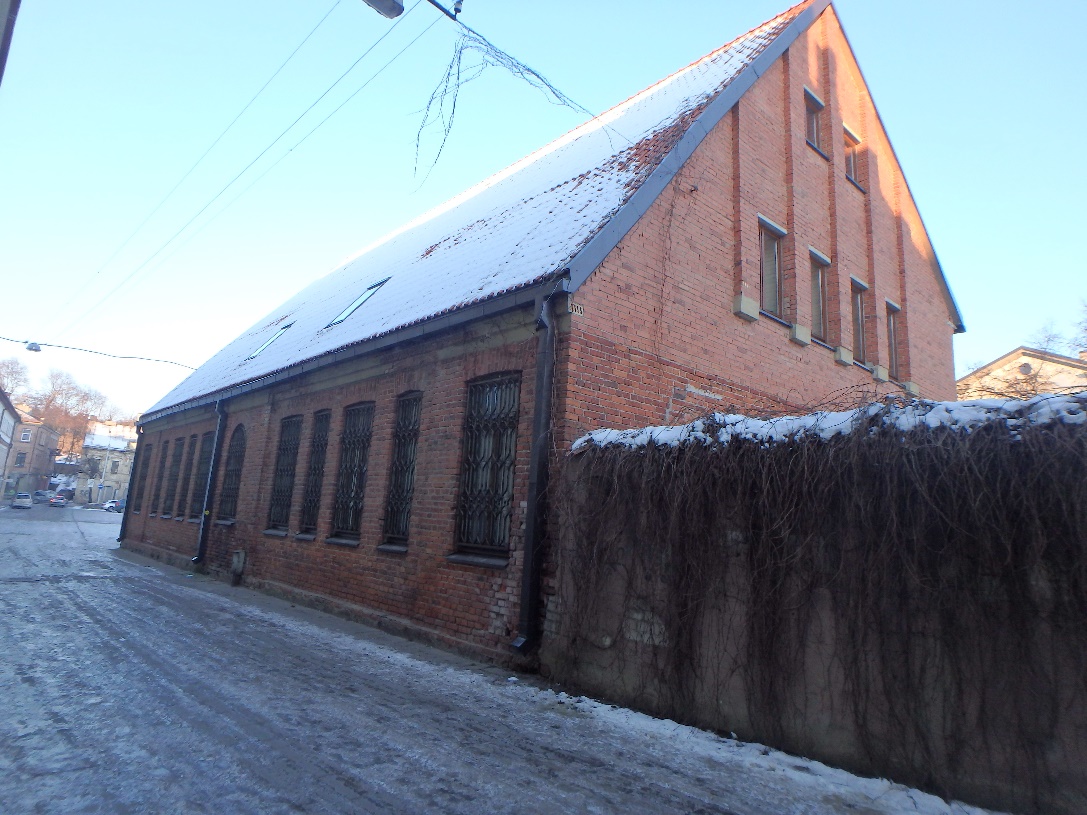 Nr.11PavadinimasV ir P fasadaiV ir P fasadaiV ir P fasadaiV ir P fasadaiFotografavoFotografavo                 Toma Karoblytė                 Toma Karoblytė                 Toma Karoblytė                 Toma KaroblytėData2017-01-11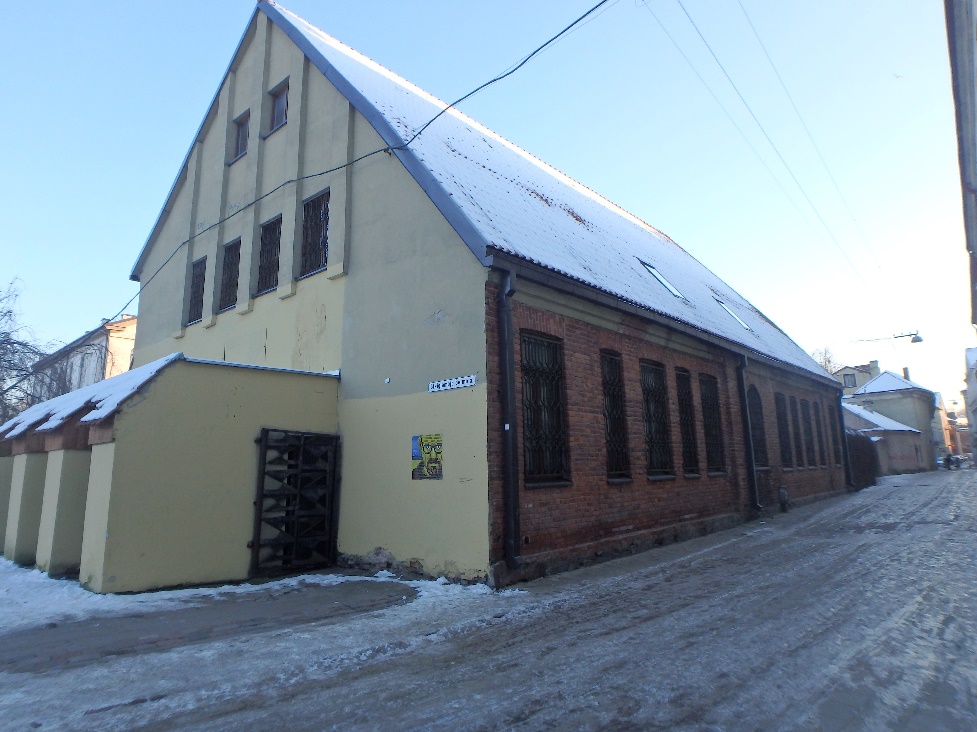 Nr.22Pavadinimas         Vaizdas iš ŠV pusėsVaizdas iš ŠV pusėsVaizdas iš ŠV pusėsVaizdas iš ŠV pusėsFotografavoFotografavo                     Toma Karoblytė                     Toma Karoblytė                     Toma Karoblytė                     Toma KaroblytėData2017-01-11Kultūros vertybės kodas:10408Kultūros vertybės kodas:10408Kultūros vertybės kodas:10408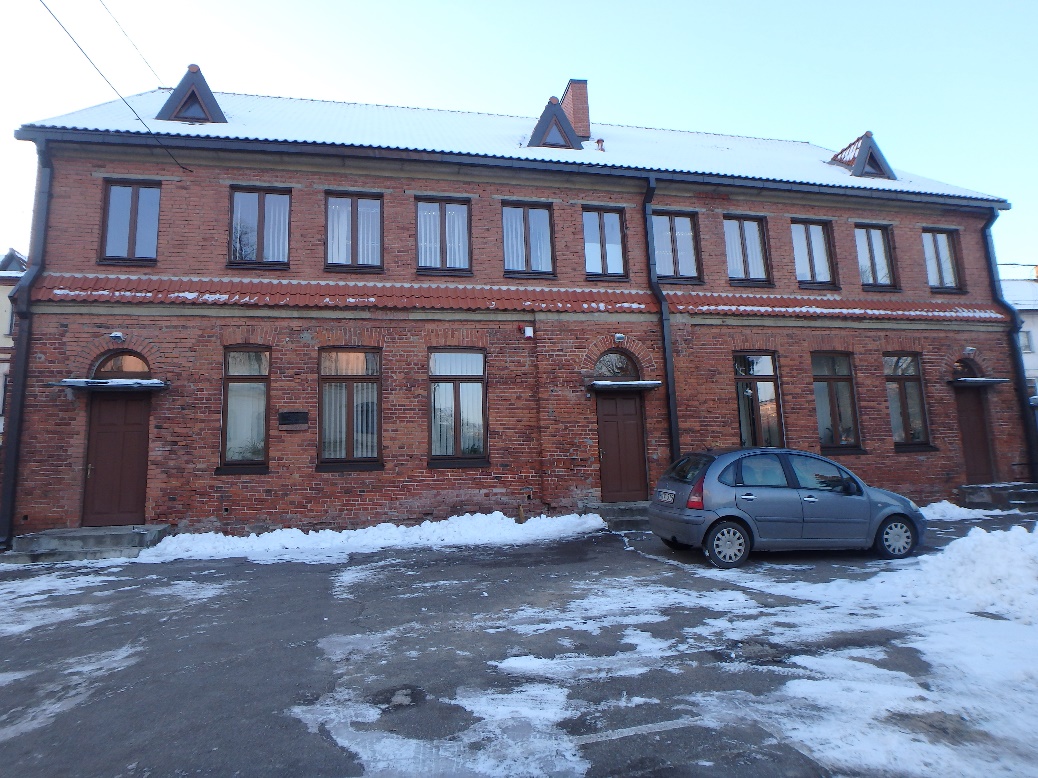 Nr.33PavadinimasR fasadasR fasadasR fasadasR fasadasFotografavoFotografavo                      Toma Karoblytė                      Toma Karoblytė                      Toma Karoblytė                      Toma KaroblytėData2017-01-11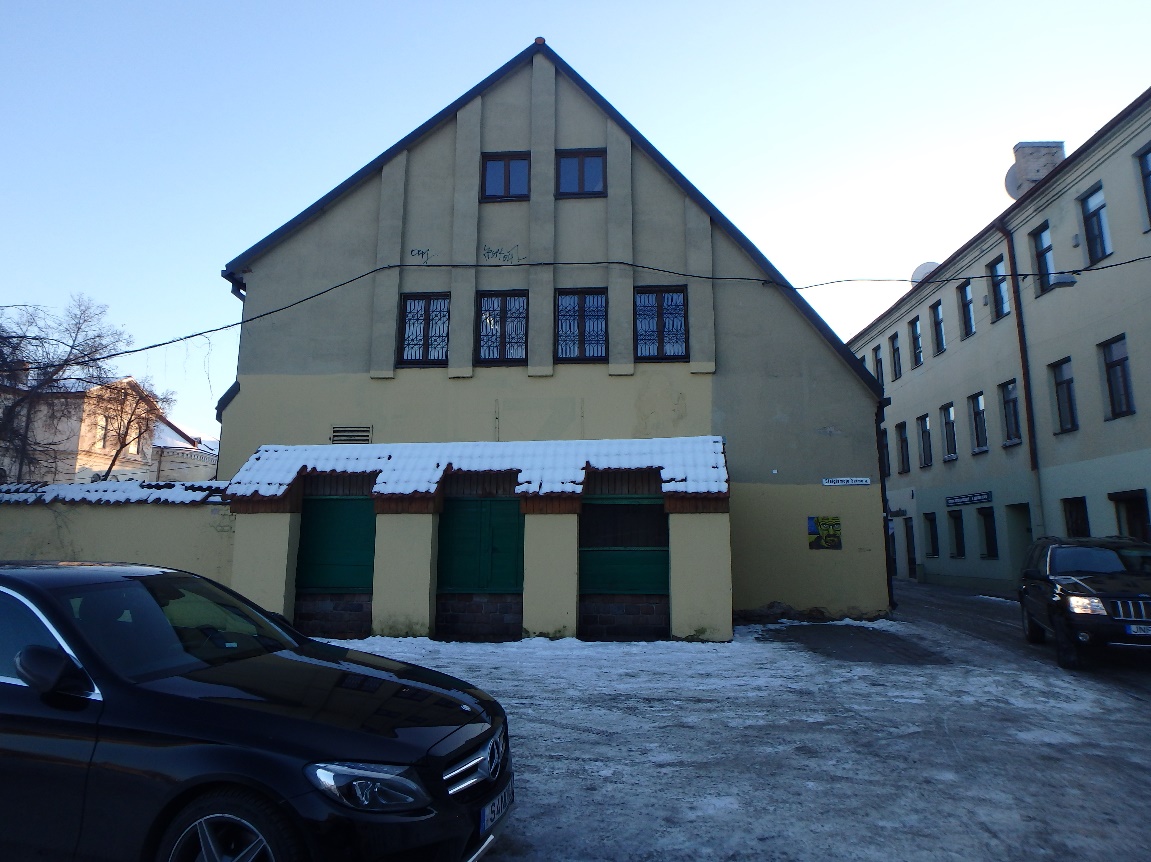 Nr.44PavadinimasŠ pusės fasadasŠ pusės fasadasŠ pusės fasadasŠ pusės fasadasFotografavoFotografavo                          Toma Karoblytė                          Toma Karoblytė                          Toma Karoblytė                          Toma KaroblytėData2017-01-11